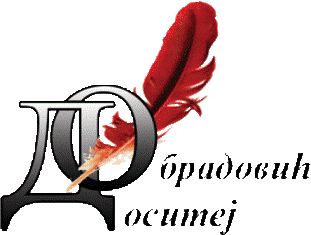 Основна школа «Доситеј Обрадовић» ВрбаЦара Лазара 2А, 36214 Врба, тел/факс 036/865-336;036/5865-582е-пошта: skolavrba@gmail.com; веб: osdositejobradovicvrba.weebly.comДеловодни број: 366Датум: 11.03.2024.ОБАВЕШТЕЊЕ ЗА РОДИТЕЉЕ БУДУЋИХ ПРВАКАПоштовани родитељи будућих првака,       Упис у први разред   за школску 2024/2025. годину почиње 01.04.2024. године. Упис и заказивање термина за тестирање деце се и ове школске године обавља  електронски преко е- управе.     Родитељима ће за електронско заказивање термина за тестирање и упис детета у први разред апликација е-Заказивање  бити доступна од 20.марта до 31.маја 2024. године.     Уколико родитељ не жели да закаже  термин електронским путем или се из неког разлога не сналази или не успева да закаже термин електронски, јавиће се секретару школе или референту за административне послове лично или на телефон 036/5865-582  и они ће електронски заказати термин у Ваше име.Позивање школе и заказивање термина се може вршити тек након обављеног лекарског прегледа.   У случају да  се одлучите да Вам термин за тестирање и упис детета закажу овлашћена лица школе, морате припремити  јединствени матични број родитеља и детета јер без ЈМБГ-а није могуће заказати термин.       Упис  деце у први разред основне школе у складу са заказаним терминима обавља се у периоду од 1. априла до 31.маја  2024. године. Истог дана ће педагог извршити тестирање детета .     Родитељи приликом уписа детета у школу не доносе ниједан документ у папирном облику. Школа по службеној дужности, електронским путем, прибавља податке из матичне књиге рођених, евиденције пребивалишта, здравственог информационог система, као и податак о похађању припремног предшколског програма ( посредством ЈОБ-а). Изузетно, ако је лекарски преглед обављен код приватног лекара или у војној здравственој установи, биће потребно да га родитељ донесе у школу.Упис и тестирање деце се врши у матичној школи у Врби.Добродошли у ОШ“Доситеј Обрадовић“ Врба !Радујемо се нашој будућој сарадњи.Срдачно,                                                                                                                Директор школе                                                                                                              Светлана Филиповић